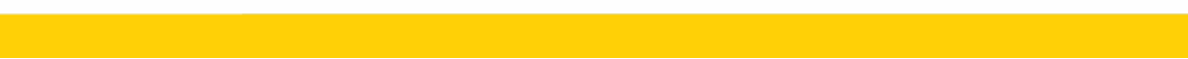 Person Description:  BursarEssentialDesirableQualifications and trainingThe successful candidate will: Have some school based experienceHave a recognised finance management certificate.Safer recruitment training.Health and safety training.ExperienceThe successful candidate will have experience of:Working with payroll software. Recruiting for a school setting. Using management information systems. Facilities management.Setting and managing budgets. Previous experience working in a school environment. Experience of managing and implementing strategic plans and financial reporting. Knowledge and skillsThe successful candidate will be able to:Present clearly a wide range of specialised information to both school staff and others. Demonstrate a proven ability to work sensitively and effectively with colleagues to help them to improve their everyday practice.  Show that they are able to prioritise their workload with conflicting deadlines, whilst maintaining a high level of accuracy and attention to detail. Problem solve and create innovative solutions. Possess excellent ICT skills with a sound knowledge of software packages, such as Microsoft.Capacity for, and interests in, enhancing further personal development. Experience of applying for school grants, fundraising and submitting bids. Understanding of the principles behind school improvement, including school improvement planning, monitoring and reviewing progress.                                                                       Personal qualitiesThe successful candidate will have:A calm and organised nature.Excellent verbal and written communication skills.Excellent time management and organisation skills. A flexible approach towards working practices.High expectations of self and professional standards.The ability to work as both part of a team and independently.The ability to maintain successful working relationships with other colleagues.High levels of drive, energy and integrity.A commitment to equal opportunities and empowering others. The successful candidate will be:Committed to promoting high-quality care to pupils.Dedicated to promoting their professional development and achieving desired qualifications.Able to plan and take control of situations. Committed to contributing to the wider school and its community. Capable of handling a demanding workload and successfully prioritising work.  Professionally assertive and clear thinking. The successful candidate will be able to meet the attributes of the Trusts Values:AspirationInclusive and respectful to all our colleaguesKeen to keep developing and receptive to changeReflective and learn from mistakesBelievePassionate and have a positive outlookConfident to share their opinions and ideas and value those of othersSolution focusedCommunityConsiderate of allWelcomingAdaptableUnderstanding of the needs of the wider communityLook after our own and each other’s well being